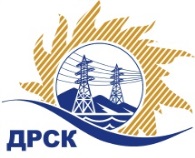 Акционерное Общество«Дальневосточная распределительная сетевая  компания»Протокол заседания Закупочной комиссии по вскрытию поступивших конвертовг. БлаговещенскСПОСОБ И ПРЕДМЕТ ЗАКУПКИ: Открытый электронный запрос цен: «Панель быстродействующих защит».Плановая стоимость закупки: 943 250.00 руб. без учета НДС. Закупка 23 раздел 2.2.2. ГКПЗ 2018 г.ПРИСУТСТВОВАЛИ: члены постоянно действующей Закупочной комиссии АО «ДРСК» 1 уровняИНФОРМАЦИЯ О РЕЗУЛЬТАТАХ ВСКРЫТИЯ КОНВЕРТОВ:В адрес Организатора закупки поступило 3 (три) заявки на участие в закупке, конверты с которыми были размещены в электронном виде на сайте Единой электронной торговой площадки (АО «ЕЭТП»), по адресу в сети «Интернет»: https://rushydro.roseltorg.ru.Вскрытие конвертов было осуществлено в электронном сейфе организатора закупки на сайте Единой электронной торговой площадки автоматически.Дата и время начала процедуры вскрытия конвертов с заявками участников: 09:00 (время московское)  22.09.2017 г.Место проведения процедуры вскрытия конвертов с заявками участников: Единая электронная торговая площадка.В конвертах обнаружены заявки следующих участников закупки:Решили:Утвердить протокол заседания закупочной комиссии по вскрытию конвертов, по открытому запросу цен.Секретарь Закупочной комиссии 1 уровня АО «ДРСК»	Челышева Т.В.Исп. Игнатова Т.А.Тел. 397307№ 622/МТПиР -В22.09.2017№Наименование участника и его адресПредмет заявки на участие в запросе цен1Общество с ограниченной ответственностью Научно-производственное предприятие "ЭКРА" 
ИНН/КПП 2126001172/213001001 
ОГРН 1022101135726Цена без НДС: 943250.00 руб.(1113035.00 руб. с НДС)2Общество с ограниченной ответственностью "Дальневосточный Энергетический Союз" 
ИНН/КПП 2725098967/272501001 
ОГРН 1102722006287Цена без НДС: 940000.00 руб.(1109200.00 руб. с НДС)3Общество с ограниченной ответственностью «РА-электро» 
ИНН/КПП 7734746691/773401001 
ОГРН 1147748151946Цена без НДС: 905200.00 руб. (1068136.00 руб. с НДС)